แผนการจัดการเรียนรู้กลุ่มสาระการงานอาชีพและเทคโนโลยี		ชั้นมัธยมศึกษาปีที่ 1หน่วยการเรียนรู้ที่ 1 ข้อมูลและสารสนเทศ		เวลา 4 ชั่วโมงแผนการจัดการเรียนรู้ที่  2 การจัดการสารสนเทศ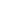 มาตรฐานการเรียนรู้/ตัวชี้วัด	มาตรฐานการเรียนรู้	   ง 3.1  เข้าใจ  เห็นคุณค่า  และใช้กระบวนการเทคโนโลยีสารสนเทศในการสืบค้นข้อมูล                      การเรียนรู้  การสื่อสาร  การแก้ปัญหา  การทำงาน  และอาชีพอย่างมีประสิทธิภาพ  	   ประสิทธิผล  และมีคุณธรรม	ตัวชี้วัด	   ง 3.1 ม.1/3   ประมวลผลข้อมูลให้เป็นสารสนเทศจุดประสงค์การเรียนรู้สู่ตัวชี้วัดบอกความหมายของข้อมูลและสารสนเทศได้อธิบายการประมวลผลข้อมูลให้เป็นสารสนเทศได้รวบรวมข้อมูลปฐมภูมิและข้อมูลทุติยภูมิได้สาระสำคัญ	ข้อมูลสารสนเทศ  จัดเป็นข้อมูลที่ผ่านการเลือกสรรและประมวลผลมาให้มีความเหมาะสมกับการใช้งาน  โดยข้อมูลสารสนเทศนั้นมีที่มาจากข้อมูลปฐมภูมิและข้อมูลทุติยภูมิ สาระการเรียนรู้ข้อมูลและสารสนเทศ- ความหมายของข้อมูลและสารสนเทศ- การประมวลผลข้อมูลให้เป็นสารสนเทศประเภทของข้อมูลวิธีการประมวลผลข้อมูลคุณลักษณะอันพึงประสงค์มีวินัยใฝ่เรียนรู้มุ่งมั่นในการทำงานสมรรถนะสำคัญของผู้เรียนความสามารถในการสื่อสารความสามารถในการคิดความสามารถในการแก้ปัญหาความสามารถในการใช้เทคโนโลยีการจัดกิจกรรมการเรียนรู้	ชั้วโมงที่ 1-2ให้นักเรียนสืบค้น ตัวอย่างข้อมูลและสารสนเทศชนิดต่าง ๆ ด้วย Ipad จากแอพพลิเคชั่น Safari  และร่วมกันวิเคราะห์ตัวอย่างข้อมูลและสารสนเทศชนิดต่าง ๆ จากนักเรียนที่ครูสุ่มตัวอย่างขึ้นแสดงหน้าชั้นเรียนโดยใช้ อุปกรณ์ AppleTV พร้อมทั้งอธิบายถึงความแตกต่างของข้อมูลและสารสนเทศนั้นๆนักเรียนแบ่งกลุ่ม กลุ่มละ 4 คน ตามความสมัครใจ แล้วศึกษาความรู้เรื่อง ข้อมูลและสารสนเทศประเภทของข้อมูลจากหนังสือเรียนนักเรียนร่วมกันวิเคราะห์ความหมาย ประเภทของข้อมูล และสารสนเทศตามประเด็นที่กำหนดให้ในใบงาน (แอพพลิเคชั่นPages)สมาชิกแต่ละกลุ่มร่วมกันเสนอแนวทางในการรวบรวมข้อมูลแต่ละประเภท และบันทึกข้อมูลลงในใบงาน  (แอพพลิเคชั่นPages)นักเรียนแต่ละกลุ่มนำเสนอผลงานหน้าชั้นเรียน  ครูใช้ แอพพลิเคชั่น kohoot ประกอบการสรุปทบทวนความเข้าใจของนักเรียนชั่วโมงที่ 3ให้นักเรียนดูตัวอย่างข้อมูลเกี่ยวกับสถิติต่าง ๆ ที่ครูนำเสนอหน้าชั้นเรียน แล้วครูอธิบายเชื่อมโยงให้นักเรียนเข้าใจถึงการประมวลผลข้อมูลโดยใช้คอมพิวเตอร์และเทคโนโลยี ครูให้นักเรียนยกตัวอย่างการประมวลผลข้อมูลโดยอาศัยคอมพิวเตอร์ที่นักเรียนพบเห็นในชีวิตประจำวันนักเรียนศึกษาความรู้เรื่อง วิธีการประมวลผลข้อมูล จากหนังสือเรียนนักเรียนทำใบงาน เรื่อง การประมวลผลข้อมูล ด้วยแอพพลิเคชั่น Numberชั่วโมงที่ 4ครูสอบถามความก้าวหน้าของภาระงานที่ได้มอบหมายให้นักเรียนทำ  เพื่อให้นักเรียนตรวจสอบความถูกต้องเรียบร้อยของใบงานครูสุ่มเรียกตัวแทนนักเรียน 2-3 คน  ออกมานำเสนอผลงานหน้าชั้นเรียนครูอธิบายเกี่ยวกับวิธีการประมวลผลข้อมูล  และนำข้อมูลที่ประมวลผลแล้วมาใช้ประโยชน์ในชีวิตประจำวันให้เกิดประโยชน์มากที่สุดให้นักเรียนเปรียบเทียบความแตกต่างและการนำข้อมูลมาใช้ประโยชน์ของวิธีการประมวลผลแบบเชื่อมตรง และวิธีการประมวลผลแบบกลุ่มนักเรียนและครูร่วมกันสรุปผลการเปรียบเทียบวิธีการประมวลผลแบบเชื่อมตรง  และวิธีการประมวลผลแบบกลุ่มสื่อการเรียนการสอนใบงานระบบเครือข่ายอินเทอร์เน็ตiPad (Safari, Pages, Number, Kahoot)หนังสือเรียน เทคโนโลยีสารสนเทศและการสื่อสาร  ม.1 แหล่งการเรียนรู้ห้องเรียน IClassroom โรงเรียนกาวิละวิทยาลัยการวัดและประเมินผลการเรียนรู้1. วิธีการวัดและประเมินผลสังเกตพฤติกรรมของนักเรียนในการเข้าร่วมกิจกรรมชิ้นงาน	2. เครื่องมือแบบสังเกตพฤติกรรมการเข้าร่วมกิจกรรม  แบบประเมินชิ้นงานลงชื่อ………………………………………………..ครูผู้สอน( นางกรภัทร์   สมบัติโพธิกุล)             .                  